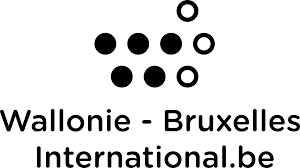 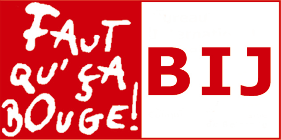 Inscription à la formation « Qualité des projets Citoyens en Action » du samedi 13 janvier 2024 de 9h30 à 17h00A renvoyer au plus tard le 07/01/2024 à minuit à francois.bestard@cfwb.beNom de votre organisation ou groupe : ………………………………………………Titre du projet (si vous l’avez déjà): …………………………….……………………Veuillez donner une courte description du projet et des activités que vous souhaitez mettre en place : Quoi ? Où ? Comment ?Si vous avez déjà les éléments suivants, vous pouvez les indiquer également : thématique(s), objectif(s), partenaire(s), impact, …Personnes qui participeront à la formation : Notez que le repas (végétarien) du midi, les pauses café et le transport (sur base de justificatif uniquement) sont pris en charge par le BIJ. En cas de déplacement en voiture, le transport est remboursé à hauteur du prix du transport public.Prénom et NOMMail et téléphoneAllergies / intolérancesAnimateur/porteur du projet : Jeune 1 :Jeune 2 : 